SMLOUVA O SPOLUPRÁCI č. 2022/301/08/01/02uzavřená níže uvedeného dne, měsíce a roku dle ustanovení § 1746 odst. 2) zákona č. 89/2012 Sb., občanský zákoník (dále jen „Smlouva“), mezi těmito smluvními stranamiSpolečnost: 		Kulturní Morava z.s.Sídlo: 			Dolní Újezd 155, 751 23IČ: 			030 77 373, není plátce DPHBankovní spojení:	Fio banka, a.s., č. účtu: 2800608451/2010Zastoupena: 		Janou Valentovou, předsedkyníKontaktní údaje: 	xxxzapsán u Krajského soudu v Ostravě, oddíl L, vložka 13695(dále jen “Pořadatel”)aSpolečnost: 		Muzeum umění Olomouc, státní příspěvková organizace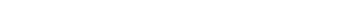 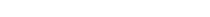 Sídlo: 			Denisova 47, 771 11 Olomouc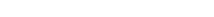 IČ: 			750 79 950, není plátce DPH  Bankovní spojení:	Česká národní banka, pobočka Rooseveltova 18, 601 10 Brno, číslo účtu:           197937621/0710  Zastoupená: 		Mgr. Ondřejem Zatloukalem, ředitelem(dále jen “Partner”)   Článek I.Předmět smlouvy1.1	Partner se zavazuje poskytnout finanční podporu ve výši 100.000,00 Kč (slovy sto tisíc korun českých) za světovou premiéru koncertního provedení opery Emila Viklického: Oráč z Čech, v rámci festivalu Hortus Magicus, konající se v Arcibiskupském zámku v Kroměříži.1.2	Pořadatel se na základě této smlouvy o spolupráci zavazuje uveřejnit na všech reklamních materiálech (tištěných i on-line) logo Partnera poskytnutého na e-mail xxx1.3	Pořadatel se zavazuje na základě této Smlouvy o spolupráci použít poskytnutou finanční podporu 	výhradně k účelu uvedeného v Čl. I bodu 1.  Článek II.Závěrečná ustanovení	Práva a povinnosti smluvních stran2.1	Každá ze Smluvních stran je povinna se zdržet jakékoliv činnosti, jež by mohla znemožnit nebo ztížit dosažení účelu této Smlouvy. Dále je každá ze Smluvních stran povinna se zdržet jakéhokoliv jednání, které by mohlo ohrozit zájmy druhé Smluvní strany v souvislosti s dosažením účelu této Smlouvy.2.2  Smluvní strany jsou povinné vzájemně se informovat o skutečnostech rozhodných pro plnění této Smlouvy, zejména o okolnostech, které mají nebo mohou mít negativní vliv na řádnou a včasnou realizaci předmětu smlouvy uvedenou v Čl. I bodu 1 nebo které mohou způsobit dočasné přerušení jeho realizace.2.3  Podstatné změny této Smlouvy je každá Smluvní strana oprávněna uskutečnit jen se souhlasem druhé Smluvní strany. Informaci o podstatné změně jsou si Smluvní strany povinny mezi sebou poskytnout neprodleně. 2.4 Smluvní strany jsou povinny jednat při realizaci Smlouvy eticky, korektně, transparentně a v souladu s dobrými mravy.2.5  Pokud Pořadatel podstatným způsobem poruší některou z povinností vyplývající pro něj z této Smlouvy, je Partner oprávněn písemně odstoupit od této Smlouvy. Čl. III.Závěrečná ustanovení3.1 	Jakékoliv změny této Smlouvy lze provádět pouze na základě dohody Smluvních stran formou číslovaných písemných dodatků. 3.2  Tato Smlouva nabývá platnosti dnem podpisu Smluvních stran a účinnosti dnem jejího uveřejnění v registru smluv. Partner má povinnost zveřejnit tuto Smlouvu v registru smluv. Plnění předmětu této Smlouvy před účinností této Smlouvy se považuje za plnění podle této Smlouvy a práva a povinnosti z něj vzniklá se řídí touto Smlouvou.3.3  Vztahy Smluvních stran blíže neupravené se řídí zák. č. 89/2012 Sb., občanský zákoník, a dalšími obecně závaznými právními předpisy České republiky.3.4  Smluvní strany se dohodly, že všechny spory vyplývající z této Smlouvy nebo spory o existenci této Smlouvy (včetně otázky vzniku a platnosti této Smlouvy) budou řešeny především smírně dohodou Smluvních stran. S konečnou platností budou takové spory řešeny před věcně a místně příslušným soudem České republiky. 3.5  Tato Smlouva je vyhotovena i podepsána elektronicky.3.6  Smluvní strany prohlašují, že tato Smlouva byla sepsána na základě jejich skutečné, svobodné               a vážné a omylu prosté vůle, nikoliv v tísni ani za jinak nápadně nevýhodných podmínek ani pod nátlakem, že si ji řádně přečetly, porozuměly jejímu obsahu, souhlasí s ní a na důkaz toho k ní vlastnoruční podpisy.V Dolním Újezdu, dneZa Pořadatele:____________________________ Jana Valentová, předseda spolku       Kulturní Morava z.s.V Olomouci, dneZa Partnera:___________________________
  Mgr. Ondřej Zatloukal, ředitel     Muzeum umění Olomouc,   státní příspěvková organizace